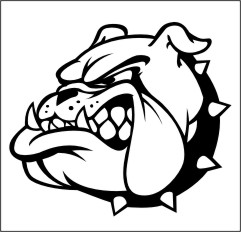 Get ready for the 2013 Bulldog Festival where students, parents, teachers and administrators come together for an awesome evening!  This year’s event is bigger and better than ever before.  It’s a chance for all Bulldogs to get together and have a great time, learn about the clubs/organizations at Bush and show our Bulldog spirit!Mark your calendar now for October 4th.  The festival will be from 5:00 - 8:00 p.m. at .Parking will be available in the back parking lot with overflow parking in the North Central Christian church parking lot next door.  There will be shuttle bus service from the Canyon Ridge and Las Lomas elementary parking lots from 5:00 PM to 8:45 PM.  See you on October 4th!  Go Bulldogs!Annjanett McNeilBulldog Festival Committee Chair 2013